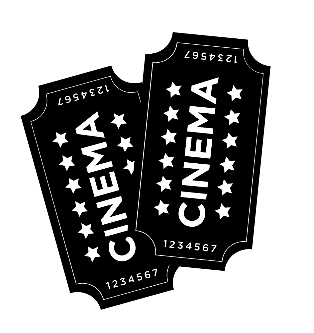 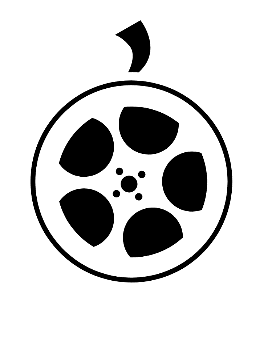 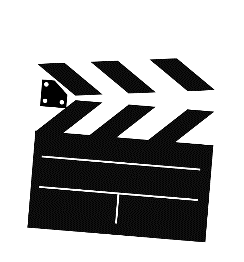 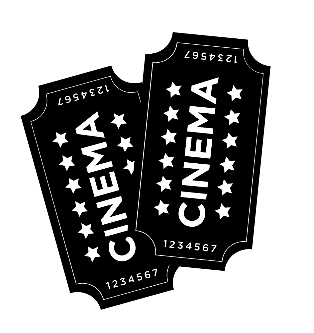 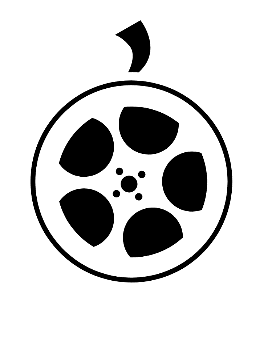 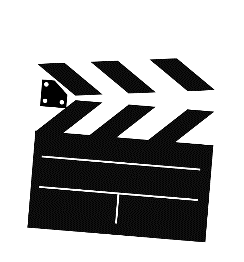 WOJEWÓDZKI KONKURS PIOSENKI FILMOWEJREGULAMIN I WARUNKI UCZESTNICTWAOrganizator: Zespół Kształcenia i Wychowania w Bielkówku, ul. Gregorkiewicza 11,83-050 Bielkówko.
Harmonogram konkursu: 22.04.2022 – termin przesyłanie zgłoszeń wraz z nagraniami (etap I)06.05.2022 r. – ogłoszenie listy finalistów31.05.2022 r. – przesłuchania główne (etap II)Cele konkursu:1. Rozbudzanie zainteresowań́ i zdolności muzycznych wśród dzieci i młodzieży z województwa pomorskiego.
2. Prezentacja umiejętności wokalnych i instrumentalnych.
3. Poszukiwanie nowych aranżacji i pomysłów twórczych.4. Rozwijanie kompetencji językowych poprzez śpiewanie utworów w j. angielskim (lub innym języku obcym).5. Popularyzacja piosenek z bajek, filmów oraz musicali,
6. Rozwijanie poczucia własnej wartości i umiejętności występów publicznych.7. Odnajdywanie młodych talentów muzycznych.8. Rozwijanie umiejętności tworzenia nagrań video, teledysków.Zasady uczestnictwa: 1. Wojewódzki Konkurs Piosenki Filmowej jest skierowany do uczniów szkół podstawowych województwa pomorskiego w dwóch kategoriach wiekowych: klasy 1-3 oraz klasy 4-8.2.W związku z obostrzeniami panującymi w Polsce ze względu na Covid-19 konkurs odbędzie się w odsłonie wirtualnej w programie Teams lub stacjonarnej w Zespole Kształcenia i Wychowania w Bielkówku.3. Konkurs ma charakter indywidualny lub zespołowy. Każdy uczestnik może wystąpić tylko w jednej z tych kategorii. W kategorii zespoły przewidujemy łączenie grup wiekowych.4. Zgłoszenia wraz z nagraniami video w formacie mp4 należy przesłać na adres: konkurs.piosenki@zkiwbielkowko.pl do 22.04.2022 r.5. Lista osób zakwalifikowanych do głównego etapu konkursu zostanie ogłoszona do 06.05.2021 r.
6. Uczestnicy prezentują jeden utwór muzyczny o tematyce filmowej. 7. Repertuar powinien być́ dostosowany do wieku wykonawców. 8. Utwór może być zaśpiewany z akompaniamentem, z podkładem muzycznym lub a cappella.9. W przypadku wersji stacjonarnej konkursu, organizator zapewnia nagłośnienie oprócz instrumentów.10. Podkład muzyczny należy przesłać na adres mailowy organizatora lub przynieść na pendrive w dniu konkursu.11. W skład komisji konkursowej wejdą: nauczyciel muzyki, języka obcego ze szkoły organizatora oraz szkoły sąsiadującej.12. Kryteria konkursowe – etap I (1-6 pkt.):- Umiejętności wokalne wykonawcy/zespołu.
- Umiejętności językowe (dykcja, wymowa).
- Ogólny wyraz artystyczny (pomysłowość́, prezentacja – kostiumy, rekwizyty itp.).- Zgodność́ z tematyką konkursu- Jakość nagrania video (teledysku)13. Kryteria konkursowe – etap II (1-6 pkt.):- Umiejętności wokalne wykonawcy/zespołu.
- Umiejętności językowe i aktorskie (np. dykcja).
- Ogólny wyraz artystyczny (pomysłowość́, prezentacja sceniczna – kostiumy, rekwizyty itp.).14. Z obu etapów będzie sporządzony protokół konkursowy, który będzie mógł być udostępniony w razie potrzeby uczestników.15. W dniu koncertu finałowego zostaną wręczone nagrody, statuetki, dyplomy dla uczestników.KARTA ZGŁOSZENIA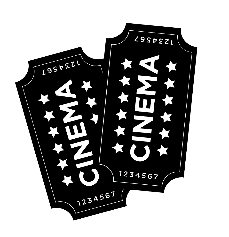 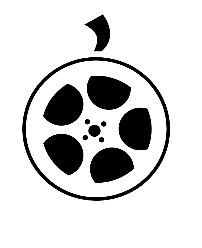 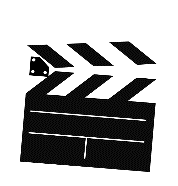 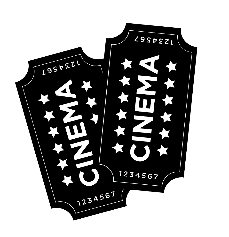 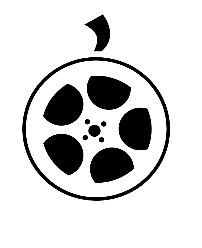 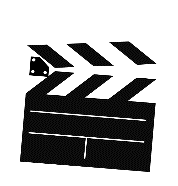 WOJEWÓDZKI KONKURS PIOSENKI FILMOWEJ 20221. Imię i nazwisko solisty/ imiona i nazwiska członków zespołu…………………………………………………………………………………2. Kategoria wiekowa…………………………………………………………………………………3. Tytuł/autor utworu ………………………………………………………………………………….4. Nazwa i adres szkoły, z której pochodzi wykonawca.………………………………………………………………………………………………………………………………………………………………………………………………………………………………………………………4. Imię i nazwisko rodzica/ów oraz dane kontaktowe (telefon, e-mail) ………………………………………………………………………………………………………………………………………………………………………………………………………………………………………………………Oświadczam, że zapoznałem/łam się z regulaminem konkursu i akceptuję go. Zgodnie z art. 6 ust 1 lit. a Rozporządzenia Parlamentu Europejskiego i Rady UE z dnia 27 kwietnia 2016 r. ja niżej podpisana/y wyrażam zgodę na przetwarzanie moich danych osobowych oraz danych osobowych małoletniego uczestnika Wojewódzkiego Konkursu Piosenki Religijnej „Chwalę Ciebie Panie”. Oświadczam, iż podanie przeze mnie danych jest dobrowolne oraz że zostałem/am poinformowany/a o przysługującym prawie dostępu do treści danych oraz ich sprostowania, usunięcia lub ograniczenia przetwarzania, a także prawa sprzeciwu, żądania zaprzestania przetwarzania i przenoszenia danych, jak również prawa do cofnięcia zgody w dowolnym momencie oraz prawa do wniesienia skargi do organu nadzorczego, tj. Prezesa Urzędu Ochrony Danych Osobowych. Klauzula informacyjna: Zgodnie z art. 13 ust. 1 i 2 Rozporządzenia UE z dnia 26 kwietnia 2016 r. informujemy, iż: Administratorem Pani/Pana danych osobowych jest Zespół Kształcenia i Wychowania w Bielkówku. Każdej osobie, której dane dotyczą, przysługuje prawo do uzyskania informacji o zasadach przetwarzania, kontroli, poprawiania i zabezpieczenia danych osobowych, a także prawo do złożenia sprzeciwu wobec ich dalszego przetwarzania. - Każdej osobie, której dane dotyczą przysługuje również prawo wniesienia skargi do organu nadzorczego, gdy uznane zostanie, iż przetwarzanie danych osobowych przez Administratora Danych narusza przepisy niniejszego ogólnego rozporządzenia. - Podane dane osobowe będą przetwarzane w wyżej wymienionym celu, dla którego zostały zebrane i nie będą udostępniane innym podmiotom niż uprawnionym na podstawie nadrzędnych przepisów prawa oraz mogą być udostępnione tylko tym podmiotom z którymi Administrator Danych zawarł umowę powierzenia przetwarzania danych osobowych zgodnie z art. 28 Rozporządzenia UE. Data i podpis rodzica/opiekuna prawnego .................................................................... 